FIRST LUTHERAN CHURCH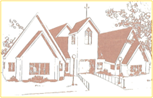 Augsburg Fortress Hymn License SBT003486/ CCLI-Copyright License # 1961276 & Streaming Plus License #20937714If you need a hearing device, they are on the usher’s table.Please sign the pew pad and pass down the aisle.  Thank You.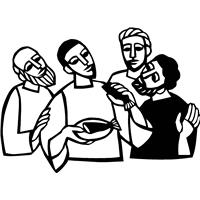 The gospel for the third Sunday of Easter is always one in which the risen Christ shares food with the disciples, meals that are the Easter template for the meal we share each Sunday. In today’s gospel, Jesus both shares the disciples’ food and shows them the meaning of his suffering, death, and resurrection through the scriptures, the two main elements of our Sunday worship.Prelude										Deanna GorsegnerLighting of the Candles and Ringing of the BellsWelcome and Announcements									Special Music      “ A Joyous Prelude”						BellsHymn	 	“Good Christian Friends, Rejoice and Sing”			Red Worship Book #385Text: Cyril A. Alington, 1872-1955, alt.Text © 1952, ren. 1986 Hymns Ancient & Modern, admin. Hope Publishing Company, Carol Stream, IL 60188. All rights reserved. Used by permission.Duplication in any form prohibited without permission or valid license from copyright administrator.Thanksgiving for BaptismAll may make the sign of the cross, the sign that is marked at baptism, as the presiding minister begins.P: Blessed be the holy Trinity, ☩ one God, the wellspring of grace, our Easter and our joy.C: Amen.P: Look, here is water!C: Here is our water of life! Alleluia!P: Immersed in the promises of baptism, let us give thanks for what God has done for us.  We give you thanks, O God, for in the beginning your voice thundered over the deep and water became the essence of life.  Adam and Eve beheld Eden’s verdant rivers.  The ark carried your creation through the flood into a new day.  Miriam led the dancing as your people passed through the sea into freedom’s land.  In a desert pool the Ethiopian official entered your boundless baptismal life.  Look, here is water!C: Here is our water of life! Alleluia!P: At the river your beloved Son was baptized by John and anointed with the Holy Spirit.  By the baptism of Jesus’ death and resurrection you opened the floodgates of your reconciling love, freeing us to live as Easter people.  We rejoice with glad hearts, giving all honor and praise to you, through the risen Christ, our source of living water, in the unity of the Holy Spirit, now and forever.C: Amen.P: Look, here is water!C: Here is our water of life! Alleluia!Prayer of the DayP: Holy and righteous God, you are the author of life, and you adopt us to be your children. Fill us with your words of life, that we may live as witnesses to the resurrection of your Son, Jesus Christ, our Savior and Lord, who lives and reigns with you and the Holy Spirit, one God, now and forever.C: Amen.Special Music		“Simple Gifts”					BellsFirst Lesson: Acts 3:12-19							Donna Wachsmuth12[Peter] addressed the people, “You Israelites, why do you wonder at this, or why do you stare at us, as though by our own power or piety we had made him walk?13The God of Abraham, the God of Isaac, and the God of Jacob, the God of our ancestors has glorified his servant Jesus, whom you handed over and rejected in the presence of Pilate, though he had decided to release him. 14But you rejected the Holy and Righteous One and asked to have a murderer given to you, 15and you killed the Author of life, whom God raised from the dead. To this we are witnesses. 16And by faith in his name, his name itself has made this man strong, whom you see and know; and the faith that is through Jesus has given him this perfect health in the presence of all of you.
 17“And now, friends, I know that you acted in ignorance, as did also your rulers. 18In this way God fulfilled what he had foretold through all the prophets, that his Messiah would suffer. 19Repent therefore, and turn to God so that your sins may be wiped out.”Psalm 4									Donna WachsmuthL: Answer me when I call, O God, defender of my cause;
you set me free when I was in distress; have mercy on me and hear my prayer.
C: You mortals, how long will you dishonor my glory;
how long will you love illusions and seek after lies?”
L: Know that the Lord does wonders for the faithful;
the Lord will hear me when I call.
C: Tremble, then, and do not sin;
speak to your heart in silence upon your bed. 
L: Offer the appointed sacrifices,
and put your trust in the Lord.
C:Many are saying, “Who will show us any good?”
Let the light of your face shine upon us, O Lord.
L: You have put gladness in my heart,
more than when grain and wine abound.
C: In peace, I will lie down and sleep;
for you alone, O Lord, make me rest secure. Second Lesson: 1 John 3:1-7						Donna Wachsmuth1See what love the Father has given us, that we should be called children of God; and that is what we are. The reason the world does not know us is that it did not know him. 2Beloved, we are God’s children now; what we will be has not yet been revealed. What we do know is this: when he is revealed, we will be like him, for we will see him as he is. 3And all who have this hope in him purify themselves, just as he is pure.
 4Everyone who commits sin is guilty of lawlessness; sin is lawlessness. 5You know that he was revealed to take away sins, and in him there is no sin. 6No one who abides in him sins; no one who sins has either seen him or known him. 7Little children, let no one deceive you. Everyone who does what is right is righteous, just as he is righteous.Gospel Acclamation		“Alleluia…….”			Red Worship Book pg. 142The Holy Gospel according to St. LukeGlory to you, O Lord (Spoken)					Red Worship Book pg. 143Gospel: Luke 24:36b-4836bJesus himself stood among [the disciples] and said to them, “Peace be with you.” 37They were startled and terrified, and thought that they were seeing a ghost. 38He said to them, “Why are you frightened, and why do doubts arise in your hearts? 39Look at my hands and my feet; see that it is I myself. Touch me and see; for a ghost does not have flesh and bones as you see that I have.” 40And when he had said this, he showed them his hands and his feet. 41While in their joy they were disbelieving and still wondering, he said to them, “Have you anything here to eat?” 42They gave him a piece of broiled fish, 43and he took it and ate in their presence.
 44Then he said to them, “These are my words that I spoke to you while I was still with you—that everything written about me in the law of Moses, the prophets, and the psalms must be fulfilled.” 45Then he opened their minds to understand the scriptures, 46and he said to them, “Thus it is written, that the Messiah is to suffer and to rise from the dead on the third day, 47and that repentance and forgiveness of sins is to be proclaimed in his name to all nations, beginning from Jerusalem. 48You are witnesses of these things.”The Gospel of Our Lord						            Red Worship Book pg. 143C: Praise to you, O Christ. (spoken)	Children’s Sermon				            			Pastor Erik RundquistSermon       									Pastor Erik RundquistHymn			      “ Alleluia! Jesus Is Risen!” (vs.1-3)		Red Worship Book #377Text: Herbert F. Brokering, b. 1926Text © 1995 Augsburg Fortress.Duplication in any form prohibited without permission or valid license from copyright administrator.Nicene Creed									Red Worship Book pg. 104Prayers of IntercessionP: Rejoicing that Jesus is risen and love has triumphed over fear, let us pray for the church, the world, and all those in need of good news.A brief silence.P: O God our holy one, you feed our deepest hungers. As we share the holy meal that is the body and blood of Jesus given for us, lead us to share all that we have, and find, in generosity, abundant life. God of grace,C: hear our prayer.P: O God our creator, you bring forth all life on earth. Calm storms, bring water to parched places, and protect the climate, that this planet would sustain life in all its variety. God of grace,C: hear our prayer.P: O God our savior, you offer wisdom and guidance beyond all human knowledge. Instruct lawmakers, judges, and elected officials to make decisions grounded in your justice and care for all people. God of grace,C: hear our prayer.P: O God our elder, you care for all your children. Encourage those who are in times of transition, facing the loss of old ways and routines and anticipating change. Guide those who journey in grief, hope, and uncertainty (especially). God of grace,C: hear our prayer.P: O God our center, you bring all people together in you. Help us to remember our identity and purpose in our ministry (ministry context may be named). Move us to love our neighbors as ourselves and to share in beloved community. God of grace,C: hear our prayer.Here other intercessions may be offered.P: O God our resting place, your Son Jesus promised that we are held in your love forever. We remember our beloved who have died (especially). As we remember and share their love, comfort those who mourn. God of grace,C: hear our prayer.P: Into your hands, most merciful God, we commend all for whom we pray, trusting in your abiding love; through Jesus Christ, our resurrected and living Lord.C: Amen.Passing of the PeaceOffering/Song	“Be Thou My Vision”					Red Worship Book #793Text: Irish, 8th cent.; vers. Eleanor H. Hull, 1860-1935, alt.; tr. Mary E. Byrne, 1880-1931Offering PrayerP: Risen One, you call us to believe and bear fruit.  May the gifts that we offer here be signs of your abiding love.  Form us to be your witnesses in the world, through Jesus Christ, our true vine.C: Amen.Words of InstitutionThe Lord’s Prayer						   		Red Worship Book pg. 145Distribution of Holy CommunionIn this meal you are most welcomed to receive. This is the gift of God for all people without exception of faith tradition or age. We provide gluten free bread and grape juice at your request.Communion Hymn	“The Lord Is Present in His Sanctuary”          	Screen/TOSB #216The Lord is present in His sanctuary, let us praise the Lord.  The Lord is present in His sanctuary, let us praise the Lord.Praise Him, praise Him, let us praise the Lord, Praise Him, praise Him, let us praise Jesus.The Lord is present in His sanctuary, let us delight in the Lord.  The Lord is present in His sanctuary, let us delight in the Lord.Praise Him, praise Him, let us praise the Lord, Praise Him, praise Him, let us praise Jesus.The Lord is present in His sanctuary, let us serve the Lord.  The Lord is present in His sanctuary, let us serve the Lord.Praise Him, praise Him, let us praise the Lord, Praise Him, praise Him, let us praise Jesus.Communion Hymn			“Praise to the Lord”			Screen/TOSB #1721  Praise to the Lord, the Almighty, the King of creation.  O my soul, praise him, for he is thy health and salvation; All ye who hear,  Now to His temple draw near, Joining in glad adoration.2  Praise to the Lord, who o’er all things so wondrously reigneth,  Shelters thee under his wings, yea, so gently sustaineth: Hast thou not seen How thy desires have been Granted in what He ordaineth?3  Praise to the Lord,  who doth prosper thy work and defend thee;  Surely his goodness and mercy h::ere daily attend thee: Ponder anew What the Almighty can do Who with his love doth befriend thee.4  Praise to the Lord!  O let all that is in me adore him!  All that hath life and breath, come now with praises before him!  Let the amen Sound from his people again: Gladly for ever  adore him.Prayer after CommunionP: Shepherding God, you have prepared a table before us and nourished us with your love.  Send us forth from this banquet to proclaim your goodness and share the abundant mercy of Jesus, our redeemer and friend.C:  Amen.BlessingP: Alleluia! Christ is risen!C: Christ is risen indeed! Alleluia!P: The God of resurrection power, the Christ of unending joy, and the Spirit of Easter hope ☩ bless you now and always.C: Amen.Hymn		“Alleluia! Sing to Jesus”				Red Worship Book#392Text: William C. Dix, 1837-1898, alt.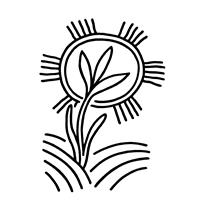                   Dismissal				Alleluia! Go in peace. Rejoice and be glad.Thanks be to God.  Alleluia	the worship is ended … let the service begin...Announcements for April 14th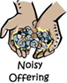 **The Noisy offering for the month of April is for the Altar Guild, there will be a bowl as you exit the church. ** 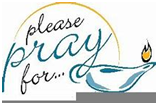 Prayer Concerns and Sympathy ~ ~ Craig Moline (son of Sharol Huggett), David Shober, Larry Edin, Jerry Shober, Bradley Fairbanks, Lana Jensen, Judy Smith, and Marsha Skoog (friend of Patty Sweeney).For Health Care Workers, Firefighters, EMT’s, those who serve to protect Policemen and women and military.For world peace.  For our companion synods.  For our missionaries: Jacqueline and Patrick BenckeAnnouncements/CalendarSun.  8:30 am Coffee Fellowship; 9:30 am Sunday Worship/Bells; 2 pm Zoom mtg for Synod Assembly.Tues.    9:30 am Women’s Bible Study; 11:15 am Evangelism/Stewardship work mtg.Wed.   9:30 am Library; 4:30 pm FiA Choir; 5-6:30 pm FiA; 5:30-6 pm Confirmation Dinner; 6 pm Large Group Confirmation; 6:30 pm Worship Service/HC; 7:30 pm Youth Group.Thurs.; 7 am Men’s Coffee; 6:30 am Men’s Text Study; 11 am Out to Lunch Bunch-El Mexico, Sandstone; 7 pm Zoom mtg. for Synod Assembly.Fri. Pastor out of office.Sat.    8 pm AA mtg.Sun.  8:30 am Coffee Fellowship; 9:30 am First Word Worship Service/HC; Church Council after Worship; Twins game after Worship.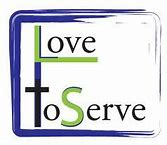 Tuesday, April 16th at 11:15 am (after Bible Study) Evangelism/Stewardship Board work meeting.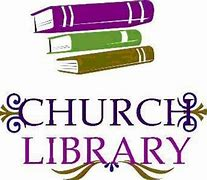 Library meets at 9:30 am Wednesday, April 17th.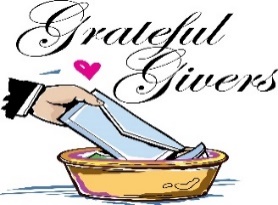 These amounts are for the General Fund ONLY.  This is a total of Simply Giving, Thrivent and regular giving.The total for March’s giving is:  $23,842.68.The amount of $ 10,000.00 included in the above amount was money on the buyback of property.So, our total really is $ 13,842.68, which is about our “average” giving of $ 12,000.00.Thank You... Kathy Thompson/Financial Secretary.